Publicado en   el 06/02/2014 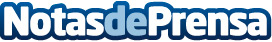 Filipinas debe asegurar que la ayuda llega a los más vulnerables  Datos de contacto:Nota de prensa publicada en: https://www.notasdeprensa.es/filipinas-debe-asegurar-que-la-ayuda-llega-a Categorias: Solidaridad y cooperación http://www.notasdeprensa.es